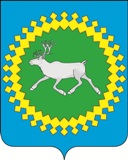     ШУÖМ                                              П О С Т А Н О В Л Е Н И Е                       от  27 апреля 2018 года                                                                           № 295Республика Коми, Ижемский район, с.ИжмаО внесении изменений в постановление администрации муниципального района «Ижемский» от 27 января 2012 года № 62 «Об оплате труда специалистов и служащих администрации муниципального района «Ижемский»Руководствуясь Уставом муниципального образования муниципального района «Ижемский»,администрация муниципального района «Ижемский»П О С Т А Н О В Л Я Е Т:       1.Внести в постановление администрации муниципального района «Ижемский» от 27 января 2012 года № 62 «Об оплате труда специалистов     и служащих администрации муниципального района «Ижемский» (далее –приложение к Постановлению) следующие изменения:Таблицу пункта 2 приложения к  Постановлению изложить в следующей редакции:      ».        2. Настоящее постановление вступает в силу со дня официального опубликования и распространяется на правоотношения, возникшие                 с 01 апреля 2018 года.Руководитель администрациимуниципального района «Ижемский»                                        Л.И. Терентьева    ШУÖМ       П О С Т А Н О В Л Е Н И Е                      от  27  апреля 2018 года                                                                                № 296Республика Коми, Ижемский район, с.ИжмаО внесении изменений в постановление администрации муниципального района «Ижемский» от 27 января 2012 года № 63 «Об оплате труда работников администрации муниципального района «Ижемский»                   и отраслевых (функциональных) органов администрации муниципального района «Ижемский»Руководствуясь Уставом муниципального образования муниципального района «Ижемский»,администрация муниципального района «Ижемский»П О С Т А Н О В Л Я Е Т:       1. Внести в постановление администрации муниципального района «Ижемский» от 27 января 2012 года № 63 «Об оплате труда работников администрации муниципального района «Ижемский»  и отраслевых (функциональных) органов администрации муниципального района «Ижемский» (далее – Постановление) следующие изменения:1) таблицу пункта 2 приложения № 1 к Постановлению изложить            в следующей редакции:2) таблицу пункта 1 приложения № 2 к Постановлению  изложить в следующей редакции:3) таблицу пункта 1 приложения № 3  к Постановлению изложить в следующей редакции:        2. Настоящее постановление вступает в силу со дня официального опубликования и распространяется на правоотношения, возникшие                 с 01 апреля 2018 года.Руководитель администрациимуниципального района «Ижемский»                                       Л.И. ТерентьеваШ У Ö М       П О С Т А Н О В Л Е Н И Еот 28 апреля 2018 года 	                                                                                         № 297Республика Коми, Ижемский район, с. Ижма					                         О внесении изменений в постановление администрации муниципального района «Ижемский» от 04.08.2016 № 531 «Об оплате труда работников муниципального бюджетного учреждения «Жилищное управление»В целях упорядочения системы оплаты труда работников муниципального бюджетного учреждения «Жилищное управление»администрация муниципального района «Ижемский» П О С Т А Н О В Л Я Е Т:1. Внести в постановление администрации муниципального района «Ижемский» от 04.08.2016 № 531 «Об оплате труда работников муниципального бюджетного учреждения «Жилищное управление» (далее - Постановление) следующие изменения:1.1. таблицу пункта 1 приложения 1 к Постановлению изложить в новой редакции:«»;1.2. таблицу пункта 2 приложения 1 к Постановлению изложить в новой редакции:«»;1.3. таблицу пункта 2 приложения 2 к Постановлению изложить в новой редакции:«».2. Контроль за реализацией настоящего постановления возложить                   на заместителя руководителя администрации муниципального района «Ижемский»  М.В. Когут.3. Настоящее постановление вступает в силу со дня официального обнародования (опубликования) и распространяется   на правоотношения, возникшие с 01 апреля 2018 года.Руководитель администрации муниципального района «Ижемский»                                                   Л.И. ТерентьеваПредседатель коллегии Р.Е. Селиверстов8 (82140) 98-0-32Тираж 40 шт.Печатается в Администрации муниципального района «Ижемский»:169460, Республика Коми, Ижемский район, с. Ижма, ул. Советская, д. 45.Совет муниципального района «Ижемский» иАдминистрация муниципального района «Ижемский»ИнформационныйВестникСовета и администрациимуниципального образованиямуниципального района «Ижемский»№ 17 от 28.04.2018 годас. Ижма «Изьва» муниципальнöй районса администрация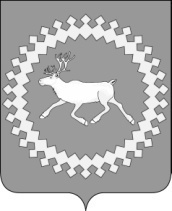 Администрация муниципального района «Ижемский»« № п/п         Наименование должностей         Размеры должностных окладов    (в рублях, в месяц)    1  Начальник управления                     84402  Начальник отдела                         78933  Заместитель начальника управления        75474  Начальник отдела в управлении            70005  Начальник  отдела  -  главный   бухгалтеруправления                               78936  Главный бухгалтер отдела                 70007  Заместитель      главного      бухгалтерауправления                               70008  Заместитель главного бухгалтера отдела   65859  Главный специалист                       617110 Ведущий   инспектор   по   контролю    заисполнением поручений                    534111 Ведущий:  техник,   эксперт,   бухгалтер,экономист, специалист, юрисконсульт      534112 Бухгалтер  1   категории,   экономист   1категории                                464913 Специалист по кадрам                     436714 Документовед  I категории                 464915 Бухгалтер, экономист                     382616 Методист                                 6585«Изьва» муниципальнöй районса администрацияАдминистрация муниципального района «Ижемский»« №п/п         Наименование должностей         Размеры должностных окладов    (в рублях, в месяц)     1 Водитель     автомобиля      (выполняющийответственные работы)                               4990      2 Водитель автомобиля                                 3643                                                                                                                                                   ».                                                                                                                                         ».                                                                                                                                         ».« № п/п         Наименование должностей         Размеры должностных окладов    (в рублях, в месяц)    1. Заведующий хозяйством                               4367            2. Секретарь-машинистка                                3501                                                                                                                                                   ».                                                                                                                                       ».                                                                                                                                       ».« № п/п       Наименование должностей        Размеры должностных окладов    (в рублях, в месяц)    1. Уборщик служебных помещений                      3608          2.Начальник ЕДДС           53413. Оперативный дежурный диспетчер ЕДДС  Iкатегории                                        4427            4. Оперативный дежурный диспетчер ЕДДС IIкатегории                                        4367           5. Сторож                                           3608           6. Уборщик территорий                               3608                                                                                                                                           ».                                                                                                                                ».                                                                                                                                ».«Изьва»муниципальнöй районсаадминистрация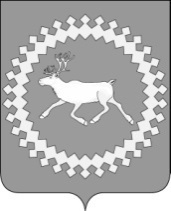 Администрациямуниципального района«Ижемский» №п/пНаименование должностиДолжностной оклад, в рублях1.Начальник учреждения83832.Заместитель начальника учреждения70053.Ведущий бухгалтер53414.Ведущий специалист53415.Механик4992№п/пНаименование Оклад, в рублях1.Водитель автомобиля4 квалификационный разряд37555 квалификационный разряд38336 квалификационный разряд39582.Сторож36143.Уборщик служебных помещений35474.Уборщик производственных помещений36145.Слесарь по ремонту автомобилей5 квалификационный разряд38336 квалификационный разряд39586.Моторист - матрос5 квалификационный разряд38336 квалификационный разряд39587.Электросварщик ручной сварки4 квалификационный разряд37555 квалификационный разряд38336 квалификационный разряд39588.Моторист - рулевой5 квалификационный разряд38329.Машинист котельной2 квалификационный разряд3614№ п/пНаименование профессииОклад (рублей)1.Водитель автобуса, занятый перевозкой пассажиров4992